§4362.  Injunctions1.   Upon application by the superintendent for such an order to show cause, or at any time thereafter, the court may without notice issue an injunction restraining the insurer, its officers, directors, stockholders, members, subscribers, agents and all other persons from the transaction of its business or the waste or disposition of its property until the further order of the court.[PL 1973, c. 585, §12 (AMD).]2.   The court may at any time during a proceeding under this chapter issue such other injunctions or orders as may be deemed necessary to prevent interference with the superintendent or the proceeding, or waste of the assets of the insurer, or the commencement or prosecution of any actions, or the obtaining of preferences, judgments, attachments or other liens, or the making of any levy against the insurer or against its assets or any part thereof.[PL 1973, c. 585, §12 (AMD).]3.   Notwithstanding any other provision of law, no bond shall be required of the superintendent as a prerequisite for the issuance of any injunction or restraining order pursuant to this section.[PL 1973, c. 585, §12 (AMD).]SECTION HISTORYPL 1969, c. 132, §1 (NEW). PL 1973, c. 585, §12 (AMD). The State of Maine claims a copyright in its codified statutes. If you intend to republish this material, we require that you include the following disclaimer in your publication:All copyrights and other rights to statutory text are reserved by the State of Maine. The text included in this publication reflects changes made through the First Regular and First Special Session of the 131st Maine Legislature and is current through November 1. 2023
                    . The text is subject to change without notice. It is a version that has not been officially certified by the Secretary of State. Refer to the Maine Revised Statutes Annotated and supplements for certified text.
                The Office of the Revisor of Statutes also requests that you send us one copy of any statutory publication you may produce. Our goal is not to restrict publishing activity, but to keep track of who is publishing what, to identify any needless duplication and to preserve the State's copyright rights.PLEASE NOTE: The Revisor's Office cannot perform research for or provide legal advice or interpretation of Maine law to the public. If you need legal assistance, please contact a qualified attorney.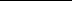 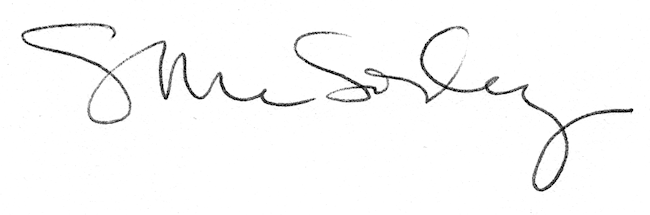 